FACULTAD DE EDUCACIÓNINFORMACIÓN GENERAL:SUMILLA:El contenido de esta asignatura comprende el estudio teórico y práctico de los procesos de soldadura semiautomática, GMAW, GTAW, FCAW, aplicaciones, efectos, propiedades físicas, químicas y mecánicas, además de la aplicación de soldadura continua, comprende también el estudio de los metales ferrosos y no ferrosos determinando las ventajas y desventajas en cada proceso de soldadura, así mismo propone estrategias metodológicas para su enseñanza- aprendizaje en los niveles educativos medios y superiores. COMPETENCIAS GENERALES:Realiza y aplica procesos de soldadura semiautomática en aceros al carbono y aceros aleados determinando las propiedades, conservación y aplicación de los metales ferrosos y no ferrosos.CONTENIDO TRANSVERSAL:Investigación InterdisciplinariaEducación intelectual y desarrollo personalIdentidad socio cultural y conciencia ecológicaV.UNIDADES:SOLDADURA GMAW.SOLDADURA GTAW.SOLDADURA FCAW.ESTRATEGIAS DIDÁCTICAS:VII.- RECURSOS, MEDIOS Y MATERIALES EDUCATIVOS:DEL DOCENTE: Pizarra, Manuales, Data, laboratorio, maquinas, equipos y herramientas manuales.DE LOS ALUMNOS: Silabo, separatas, papelografos, plumones, Equipos de seguridad.SISTEMA DE EVALUACIÓN:BIBLIOGRAFIA GENERAL:Huacho, abril del 2018                                                    ..................................................                                                               Mag. Bazalar Espinoza YvanESCUELA ACADÉMICO PROFESIONAL:ESCUELA ACADÉMICA PROFESIONAL BASICA CIENTIFICA TECNOLOGICADEPARTAMENTO ACADÉMICO:CIENCIAS DE LA EDUCACION Y TECNOLOGIA EDUCATIVAESPECIALIDAD:CONSTRUCCIONES METALICASPROFESORMag. BAZALAR ESPINOZA YVAN JOSEASIGNATURA:SOLDADURA DE GAS PROTECTORPRE – REQUISITO:NINGUNOCODIGO:CM0803AREA CURRICULAR:FORMACIÓN PROFESIONALHORAS                  :08 HORASCREDITOS:05 CREDITOSCICLO - SEMESTRE:VIII – 2018 - ICORREO ELECTRÓNICO:BAZALARYVAN39@HOTMAIL.COMTELEFONO:986208131CAPACIDADES CONTENIDOS TEMÁTICOSSEMANASESIONESIdentifica el proceso de soldadura por fusión y sus características.  Equipos de soldadura GMAWPrincipios de Soldadura Semiautomática.1 y 21 y 2Analiza las ventajas y desventajas de la soldadura GMAW.Soldadura GMAW. ante otros procesos de soldadura 3 3Identifica las características del proceso de soldadura GMAW.Características del proceso GMAW.44Selecciona los tipos de transferencia de metal de aporte.Tipos de transferencia.Cordones de soldadura GMAW55BIBLIOGRAFIA:KOELLHOFFER (2002). Manual de soldadura. Editorial LIMUSA S.A. México. Páginas 45 – 89.MANUAL DE INDURA S.A. INDUSTRIA Y COMERCIO (1997).  Sistemas y materiales. de soldadura Editorial TRINEO S.A. Páginas 120 – 168.LAS HERAS ESTEBAN, J.   :   Tecnología de los materialesBIBLIOGRAFIA:KOELLHOFFER (2002). Manual de soldadura. Editorial LIMUSA S.A. México. Páginas 45 – 89.MANUAL DE INDURA S.A. INDUSTRIA Y COMERCIO (1997).  Sistemas y materiales. de soldadura Editorial TRINEO S.A. Páginas 120 – 168.LAS HERAS ESTEBAN, J.   :   Tecnología de los materialesBIBLIOGRAFIA:KOELLHOFFER (2002). Manual de soldadura. Editorial LIMUSA S.A. México. Páginas 45 – 89.MANUAL DE INDURA S.A. INDUSTRIA Y COMERCIO (1997).  Sistemas y materiales. de soldadura Editorial TRINEO S.A. Páginas 120 – 168.LAS HERAS ESTEBAN, J.   :   Tecnología de los materialesBIBLIOGRAFIA:KOELLHOFFER (2002). Manual de soldadura. Editorial LIMUSA S.A. México. Páginas 45 – 89.MANUAL DE INDURA S.A. INDUSTRIA Y COMERCIO (1997).  Sistemas y materiales. de soldadura Editorial TRINEO S.A. Páginas 120 – 168.LAS HERAS ESTEBAN, J.   :   Tecnología de los materialesCAPACIDADES CONTENIDOS TEMÁTICOSCONTENIDOS TEMÁTICOSSEMANASESIONESIdentifica el proceso de soldadura GTAW y sus características.  Identifica el proceso de soldadura GTAW y sus características.  Principios de Soldadura GTAW.66Analiza las ventajas y desventajas de la soldadura GTAW. En aceros al carbonoAnaliza las ventajas y desventajas de la soldadura GTAW. En aceros al carbonoSoldadura GTAW y los aceros al carbono77Identifica las características del proceso de soldadura GTAW.Identifica las características del proceso de soldadura GTAW.Características, ventajas y del proceso GTAW.88Selecciona los tipos de metal de aporte en el proceso GTAW.Selecciona los tipos de metal de aporte en el proceso GTAW.Soldadura en aceros inoxidables.99Realiza soldadura GTAW en aceros inoxidables.Realiza soldadura GTAW en aceros inoxidables.Propiedades de los aceros inoxidables.1010BIBLIOGRAFIA:COSUDE Agencia para el desarrollo y cooperación (2001). Manual de soldadura universal. Segunda Edición. Editorial COSUDE. Páginas 100 – 156.KOELLHOFFER (2002). Manual de soldadura. Editorial LIMUSA S.A. México. Páginas 98 – 156.LAS HERAS ESTEBAN, J.:   Tecnología de los materialesBIBLIOGRAFIA:COSUDE Agencia para el desarrollo y cooperación (2001). Manual de soldadura universal. Segunda Edición. Editorial COSUDE. Páginas 100 – 156.KOELLHOFFER (2002). Manual de soldadura. Editorial LIMUSA S.A. México. Páginas 98 – 156.LAS HERAS ESTEBAN, J.:   Tecnología de los materialesBIBLIOGRAFIA:COSUDE Agencia para el desarrollo y cooperación (2001). Manual de soldadura universal. Segunda Edición. Editorial COSUDE. Páginas 100 – 156.KOELLHOFFER (2002). Manual de soldadura. Editorial LIMUSA S.A. México. Páginas 98 – 156.LAS HERAS ESTEBAN, J.:   Tecnología de los materialesBIBLIOGRAFIA:COSUDE Agencia para el desarrollo y cooperación (2001). Manual de soldadura universal. Segunda Edición. Editorial COSUDE. Páginas 100 – 156.KOELLHOFFER (2002). Manual de soldadura. Editorial LIMUSA S.A. México. Páginas 98 – 156.LAS HERAS ESTEBAN, J.:   Tecnología de los materialesBIBLIOGRAFIA:COSUDE Agencia para el desarrollo y cooperación (2001). Manual de soldadura universal. Segunda Edición. Editorial COSUDE. Páginas 100 – 156.KOELLHOFFER (2002). Manual de soldadura. Editorial LIMUSA S.A. México. Páginas 98 – 156.LAS HERAS ESTEBAN, J.:   Tecnología de los materialesCAPACIDADES CONTENIDOS TEMÁTICOSSEMANASESIONESIdentifica el proceso de soldadura FCAW y sus características.  Principios de Soldadura FCAW.1111Analiza las ventajas y desventajas de la soldadura FCAW.Soldadura FCAW y los aceros al carbono.1212Identifica las características del proceso de soldadura FCAW.Características, ventajas y del proceso FCAW.1313Selecciona los tipos de metal de aporte en el proceso FCAW.Soldadura en aceros aleados.1414Realiza soldadura FCAW en aceros al carbono.Propiedades de los aceros al carbono.1515Realiza ensayos de inspección de soldadura en uniones soldadas.Ensayos no destructivos en el proceso de soldadura FCAW.1616Realiza ensayos de inspección de soldadura.Evaluación final, teórico y práctico.1717BIBLIOGRAFIA:FIESTAS CHERRE (1998). “Soldadura” Editorial San Marcos Lima. Páginas 24 – 68.OERLIKON (1994). Manual de soldadura” Editorial Explosivos. Lima S.A.KOELLHOFFER (2002). Manual de soldadura. Editorial LIMUSA S.A. México.LAS HERAS ESTEBAN, J.:   Tecnología de los materialesBIBLIOGRAFIA:FIESTAS CHERRE (1998). “Soldadura” Editorial San Marcos Lima. Páginas 24 – 68.OERLIKON (1994). Manual de soldadura” Editorial Explosivos. Lima S.A.KOELLHOFFER (2002). Manual de soldadura. Editorial LIMUSA S.A. México.LAS HERAS ESTEBAN, J.:   Tecnología de los materialesBIBLIOGRAFIA:FIESTAS CHERRE (1998). “Soldadura” Editorial San Marcos Lima. Páginas 24 – 68.OERLIKON (1994). Manual de soldadura” Editorial Explosivos. Lima S.A.KOELLHOFFER (2002). Manual de soldadura. Editorial LIMUSA S.A. México.LAS HERAS ESTEBAN, J.:   Tecnología de los materialesBIBLIOGRAFIA:FIESTAS CHERRE (1998). “Soldadura” Editorial San Marcos Lima. Páginas 24 – 68.OERLIKON (1994). Manual de soldadura” Editorial Explosivos. Lima S.A.KOELLHOFFER (2002). Manual de soldadura. Editorial LIMUSA S.A. México.LAS HERAS ESTEBAN, J.:   Tecnología de los materialesPROCEDIMIENTOSACTIVIDADES DE APRENDIZAJEINTERROGANTES O PROBLEMAS PRIORITARIOS1.ExploraciónPractica de identificación de los aceros.Conferencia magistral sobre la Aplicación de la soldadura semiautomática.Analizan y comentan sobre los procesos de soldadura semiautomática.Conferencia magistral sobre la soldadura GMAW, FCAW, GTAW simbologías normalizadas de identificación.Conferencia magistral y práctica sobre soldadura semiautomática y sus técnicas de aplicación.Realiza una síntesis y reflexión sobre los procesos de soldadura semiautomática.Realizan un comentario sobre la soldadura GMAW, GTAW Y FCAW.¿Por qué es importante las normas de seguridad en todos los procesos de soldadura?2.Experimentación1. Conferencia magistral sobre la soldadura GMAW y campo de aplicación.Realiza uniones. de soldadura GMAW en metales no ferrososDemostración práctica de soldadura GTAW en aceros inoxidables.Demostración práctica pruebas de apariencia entre los metales ferrosos y no ferrosos.Identifica las características de los procesos de soldadura GMAW y GTAW y el campo de aplicación.¿Qué precauciones debemos tener para la aplicación del proceso de soldadura semiautomática?¿por qué son importantes las visitas o pasantías a algunas empresas de metal mecánica? CRITERIOSINDICADORESINSTRUMENTOSTalleresConferencia MagistralDialogo y DiscusiónEnseñanza en grupoDialogo y Debate Toma de decisionesTrabajo DirigidoAplicación de instrumentosLectura analíticaMetacognición, autoevaluaciónElaboración de proyectosFicha de monitoreoFicha de observación de las prácticas de soldadura.Cuadro de progresión LAS HERAS ESTEBAN, J.   :   Tecnología de los materiales			 YU.M.LAJTIN                    :   Metalografía y Tratamiento Térmico de los metales.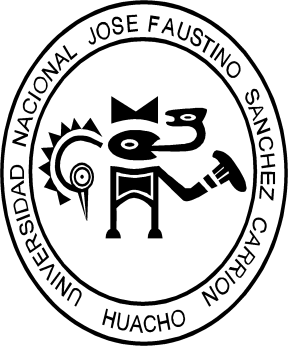 